INDICAÇÃO N.º 2487/2018Excelentíssimo Senhor Presidente.	O Vereador LUIZ MAYR NETO apresenta a Vossa Excelência a presente INDICAÇÃO, nos termos do art. 127 e seguintes do Regimento Interno, para o devido encaminhamento ao Exmo. Sr. Prefeito Municipal para as providências cabíveis, nos seguintes termos:Realizar operação “tapa buraco” no fim da Rua Olívia Omenezes Balze, Jardim Sao Pedro, altura do n. 31.	JUSTIFICATIVA	Conforme reivindicação de munícipes e constatado por este gabinete (foto anexa), é necessário realizar uma operação “tapa buraco” no fim da Rua Olívia Omenezes Balze, Jardim Sao Pedro, altura do n. 31, haja vista os diversos buracos em virtude da má qualidade do asfalto e da circulação e estacionamento de muitos caminhões no local. Em alguns trechos, não há pontos de desvio para que os carros não caiam nos buracos, cuja profundidade certamente danificará veículos, o que pode resultar em ações judiciais em desfavor da Prefeitura.Valinhos, 02 de outubro de 2018.___________________________LUIZ MAYR NETOVereador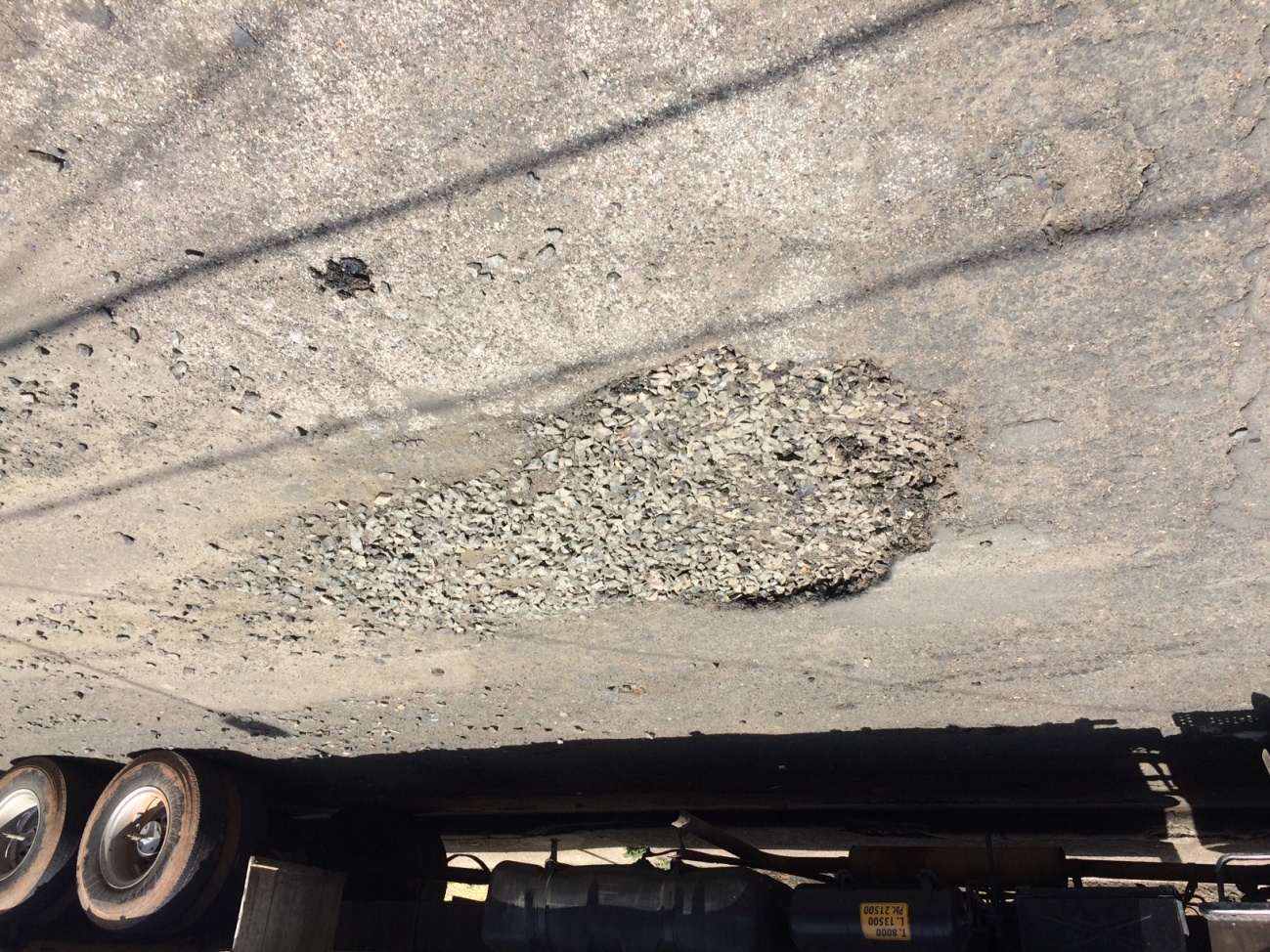 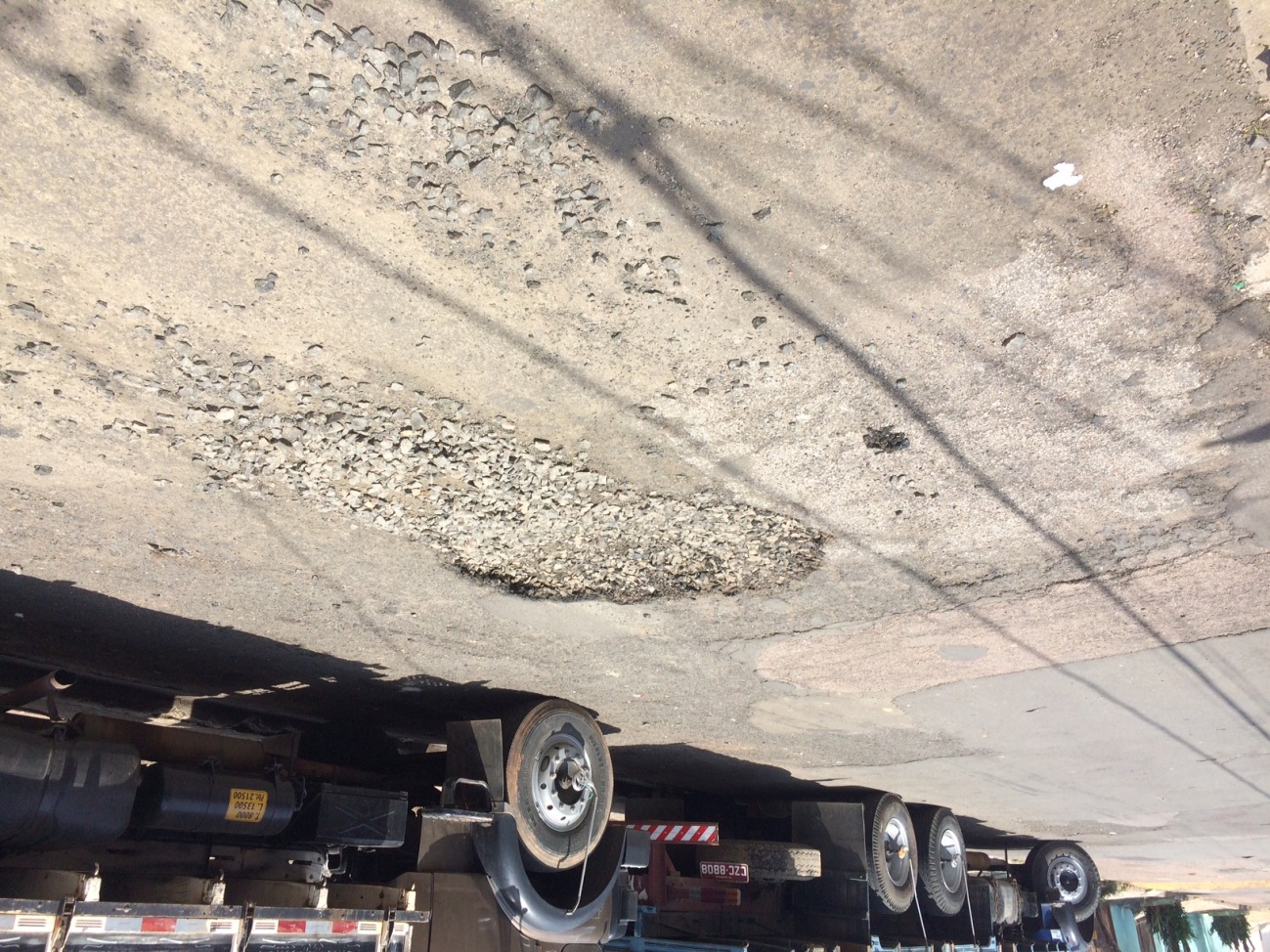 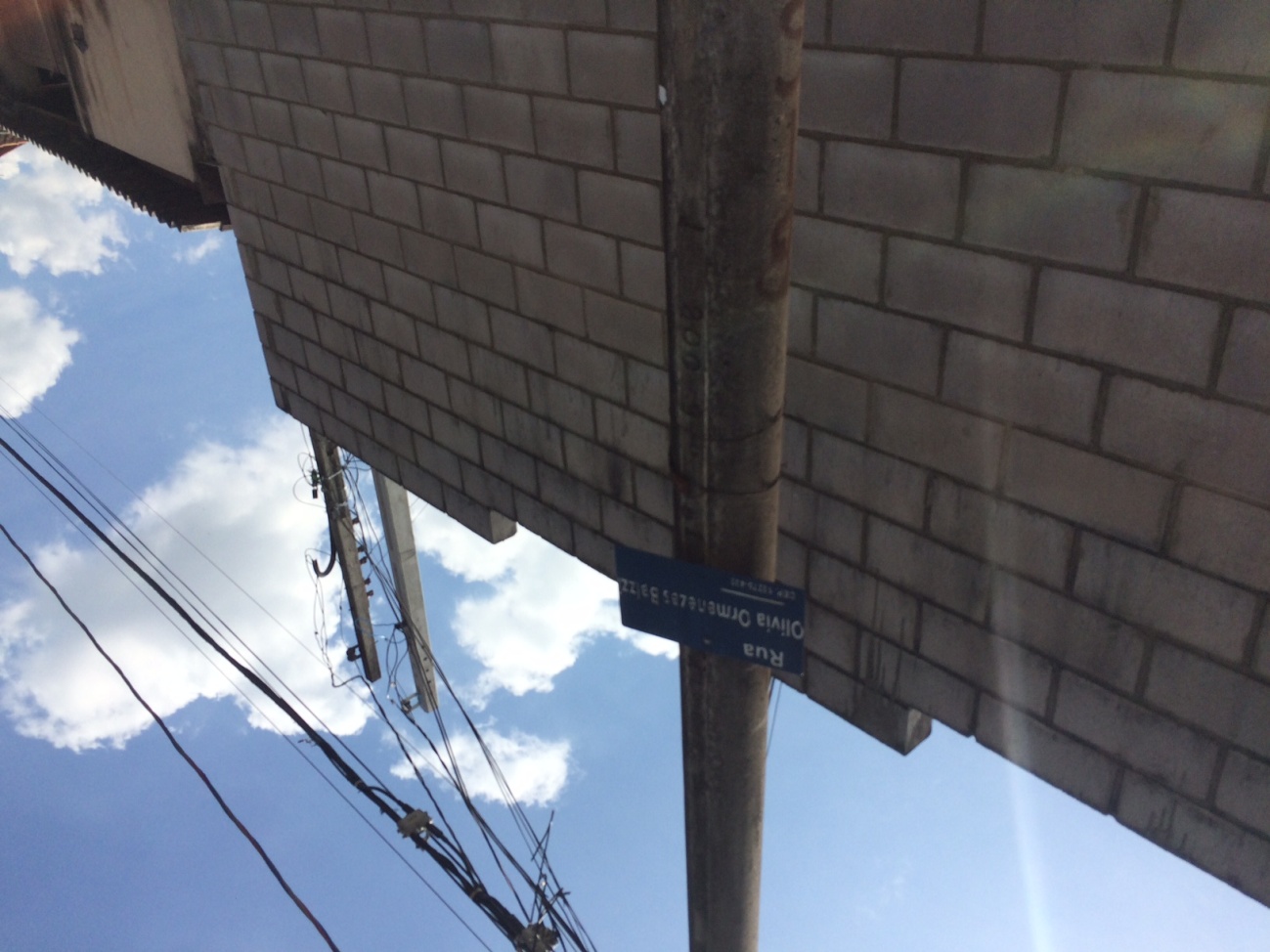 